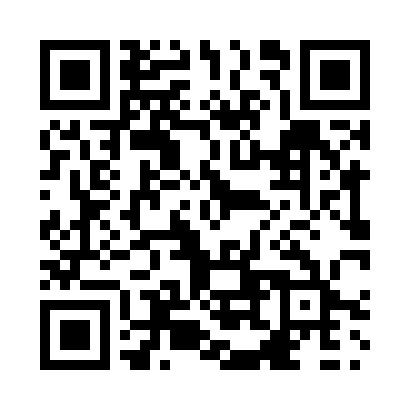 Prayer times for Rockyford, Alberta, CanadaMon 1 Jul 2024 - Wed 31 Jul 2024High Latitude Method: Angle Based RulePrayer Calculation Method: Islamic Society of North AmericaAsar Calculation Method: HanafiPrayer times provided by https://www.salahtimes.comDateDayFajrSunriseDhuhrAsrMaghribIsha1Mon3:295:221:377:129:5111:442Tue3:305:221:377:129:5111:443Wed3:305:231:377:129:5011:444Thu3:315:241:377:129:5011:435Fri3:315:251:377:119:4911:436Sat3:325:261:387:119:4911:437Sun3:325:271:387:119:4811:438Mon3:335:281:387:119:4811:439Tue3:335:291:387:109:4711:4210Wed3:345:301:387:109:4611:4211Thu3:345:311:387:109:4511:4212Fri3:355:321:387:099:4411:4113Sat3:365:331:387:099:4311:4114Sun3:365:341:397:089:4211:4015Mon3:375:351:397:089:4111:4016Tue3:375:371:397:079:4011:3917Wed3:385:381:397:079:3911:3918Thu3:395:391:397:069:3811:3819Fri3:395:401:397:059:3711:3820Sat3:405:421:397:059:3611:3721Sun3:415:431:397:049:3511:3722Mon3:415:441:397:039:3311:3623Tue3:425:461:397:039:3211:3524Wed3:435:471:397:029:3111:3525Thu3:445:481:397:019:2911:3426Fri3:445:501:397:009:2811:3327Sat3:455:511:396:599:2611:3328Sun3:465:531:396:599:2511:3229Mon3:465:541:396:589:2311:3130Tue3:475:561:396:579:2211:2931Wed3:505:571:396:569:2011:26